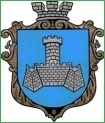 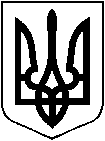 УКРАЇНАм. Хмільник Вінницької областіРОЗПОРЯДЖЕННЯМІСЬКОГО ГОЛОВИВід 25.03.2024 р.                                                                                            № 153-рПро створення Робочої групи для обстеження умов проживаннягромадянки К.Н.П.Розглянувши службову записку заступника міського голови з питань діяльності виконавчих органів міської ради Андрія СТАШКА від 22.03.2024 р. та копію протокольного рішення міжвідомчої ради з питань сім’ї, соціальної підтримки сімей Захисників та Захисниць, інтеграції внутрішньо переміщених сімей (осіб), гендерної рівності, запобігання домашньому насильству та протидії торгівлі людьми від 19.03.2024 р. №1, з метою забезпечення надання соціальних послуг, постраждалій особі від домашнього насильства та координації діяльності суб’єктів, що здійснюють заходи у сфері запобігання та протидії домашньому насильству, керуючись ст. 8 Закону України «Запобігання та протидії домашньому насильству», ст. ст. 42, 59 Закону України «Про місцеве самоврядування в Україні»	1. Створити Робочу групу для обстеження умов проживання громадянки      К.Н.П. (далі – Робоча група) та затвердити її склад згідно з Додатком.	2. Робочій групі провести обстеження умов проживання гр. К.Н.П. до 29.03.2024 р.3. Хмільницькому міському центру соціальних служб провести роботу з постраждалою щодо можливості направлення її до закладів для осіб, які постраждали від домашнього насильства.4. Територіальному центру соціального обслуговування (надання соціальних послуг) Хмільницької міської ради розглянути можливість надання гр. К.Н.П. благодійної допомоги речами та продуктами харчування.5. Управлінню праці та соціального захисту населення Хмільницької міської ради підготувати листи:5.1 до КНП «Хмільницька ЦЛ» Хмільницької міської ради щодо проходження гр. К.Н.П. додаткового обстеження лікарем психіатром.5.2 до Хмільницького районного ВП ГУНП у Вінницькій області щодо вжиття відповідних заходів для припинення насильницьких дій гр. К.В.Б. по відношенню до матері та мешканців громади.	6. Контроль за виконанням цього розпорядження покласти на заступника міського голови з питань діяльності виконавчих органів міської ради Андрія СТАШКА.Міський голова                                                   Микола ЮРЧИШИНСергій МАТАШАндрій СТАШКОІрина ТИМОШЕНКОНадія БУЛИКОВАВіктор ЗАБАРСЬКИЙДодаток ЗАТВЕРДЖЕНОрозпорядженням міського голови від 25.03.2024 року №153-рСклад Робочої групи для обстеження умов проживання громадянки К.Н.П.1. Сташко Андрій Володимирович – заступник міського голови з питань діяльності виконавчих органів міської ради, голова Робочої групи.2. Тимошенко Ірина Ярославівна – начальник управління праці та соціального захисту населення Хмільницької міської ради, заступник голови Робочої групи.3. Дем’янюк Павло Ілліч – секретар Робочої групи, начальник відділу сімейної політики та оздоровлення управління праці та соціального захисту населення Хмільницької міської ради.Робоча група4. Перчук Людмила Павлівна – заступник начальника управління праці та соціального захисту населення Хмільницької міської ради з соціальних питань. 5. Войтенко Тетяна Володимирівна – директор Хмільницького міського центру соціальних служб.6. Стебліна Олена Олександрівна – соціальний працівник мобільної бригади «Інтерсос».7. Лоїк Тетяна Анатоліївна – психолог Хмільницького міського центру соціальних служб. 8. Завальнюк Тетяна Володимирівна – завідувач сектору організації надання соціальних послуг управління праці та соціального захисту населення Хмільницької міської ради.9. Буликов Сергій Євгенійович - начальник відділу з питань охорони здоров’я Хмільницької міської ради.10. Маліновська Валентина Іванівна – староста Порицького старостинського округу.11. Нечаюк Вадим Миколайович – поліцейський офіцер громади  СПОГ ВВГ Хмільницького РВП ГУНП у Вінницькій області (за згодою).            Міський голова                                        Микола ЮРЧИШИН